Sun's Effect on Earth's Surface ExperimentPurpose: To see what affects the sun has on different object placed in different locations. 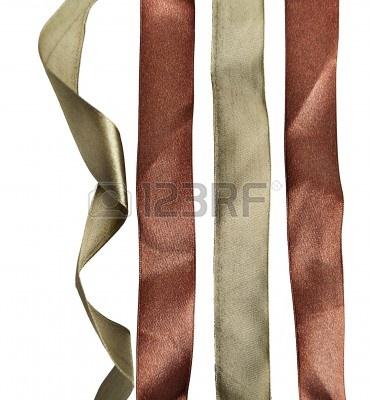 Materials: 4 strips of cloth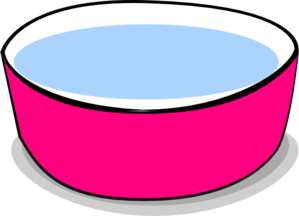 Bowl of waterProcedure:1. Cut a cloth into 4 identical strips 2. Submerge all the strips in the bowl of water.3. Find five different places to put your cloth strips4. Record the locations on piece of paper.5. Have the students predict where the cloth will dry the fastest. Number 1 for the fastest to dry and 4 would be the slowest to dry. Use the handout for this.6. Check the strips every 10 minutes.7. Have students compare the results with their predictionsStudent WorksheetSun’s Effect On Earth’s Surface ExperimentName ___________________________Number where you think the piece of wet cloth will dry fastest to slowest. Rank the following areas from 1 to 4, with one being the fastest drying area and four being the slowest drying area.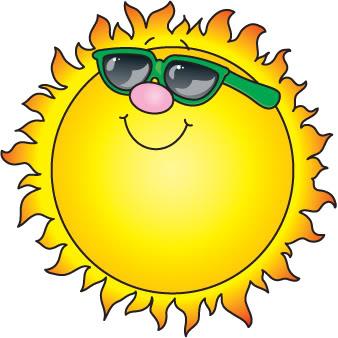 Predictions Rank 1-4                           	Area				Final ResultsQuestions: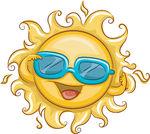 1. How did you do on your predictions?2. Why did the cloth dry fast in some places and slow in others?3. Compare your predictions to what happened.4. Where did it dry fastest?5. Where did it dry the slowest?6. How did the actual answers compare to your predictions?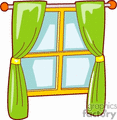 Next to a window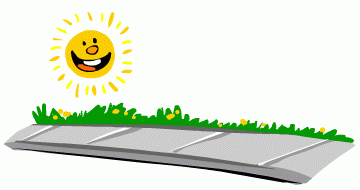 On the sidewalk 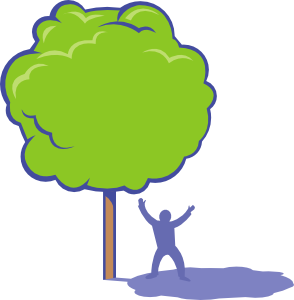 Under a tree branch in the shade 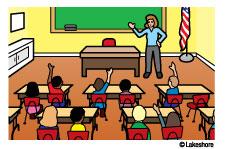 On classroom floor 